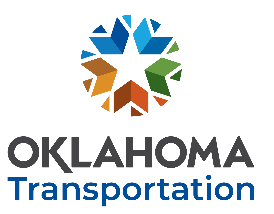 Please submit no later than November 30th of current year to be considered for NEXT FFY funding.Your submission grants ODOT permission to post a request for proposal open to all researchers.YOUR NAME				TITLE			                                                    DATE	INSTITUTION			                    EMAIL			                                        PHONE NUMBERBRIEF DESCRIPTION OF PROBLEM ENCOUNTERED: (THOSE WHO SUBMIT THIS FORM MAY BE CONTACTED BY ODOT PERSONNEL FOR FURTHER CLARIFICATION)WHAT EVENT OR SITUATION SEEMS TO BE THE SOURCE OR CAUSE OF THE PROBLEM:STATEMENT OF HOW SOLVING YOUR PROBLEM WILL SAVE LIVES, TIME, MONEY and/or THE ENVIRONMENT:  WHAT EXISTING SPECIFICATIONS and/or PROCEDURES MAY BE IMPACTED IF A SOLUION IS FOUNDADDITIONAL COMMENTS:    SUBMIT COMPLETED FORM AS AN EMAIL ATTACHMENT AND SEND TO: ODOT-spr@odot.org Address email to:Ronald F. Curb, Senior Engineering ManagerOffice of Research & Implementation